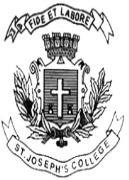 ST. JOSEPH’S COLLEGE (AUTONOMOUS), BENGALURU-27UG - IV SEMESTERSEMESTER EXAMINATION: APRIL 2022(Examination conducted in July 2022)BT OE 4118 - Biotechnology Now and BeyondTime- 1 ½ hrs		                                     	               Max Marks-35This question paper contains one printed page and three parts    Answer any FIVE of the following questions				        1x5 = 5 marksWhat is a clone?What is the role of ligase in genetic engineering?Give any two examples of GMOs.  What is pedigree analysis?What is Bt cotton?What is a biohazard organism?In the movie GATTACA, which components of biotechnology were used.Answer any TWO of the following questions			                    5x2=10 marks8. Explain human genetic disorders with an example.9. Write a note on the human genome project.      10. What is the function of the nucleus? Draw a labelled diagram. 	Answer any TWO of the following questions.	 	         	       10x2 = 20 marks11. Draw the structure of the DNA and write a note on Griffith’s experiment.12. You found a strand of hair at the crime scene that doesn’t belong to the victim. How would you figure out which of the 3 suspects committed the crime?13. What are stem cells? Write a short note on thier applications..